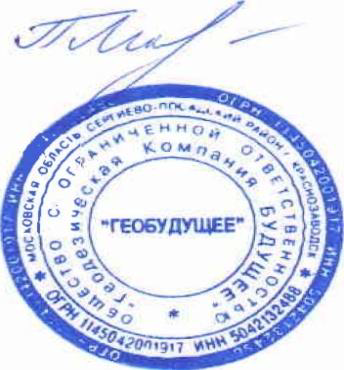 ВНИМАНИЕ ЭКСКЛЮЗИВНАЯ УСЛУГА  «Установление границ СЗЗ (санитарно-защитная зона), подлежащих  внесению в Единый государственный реестр недвижимости (далее – ЕГРН);  - Подготовка в электроном виде документа в XML формате (далее -  XML схема), содержащего  текстовое и графическое описание местоположения границСЗЗ, которая устанавливается в отношении объектов недвижимости и перечень  
координат характерных точек этой границы в системе координат, которая используется для  
ведения ЕГРН»  Мы являемся членом саморегулируемой организации «МежРегионИзыскания» (Приложение  1) и имеем открытые виды работ для проведения геодезической деятельности, в частности данного  комплекса геодезических работ. Данные работы будут производиться высокоточным спутниковым  оборудованием Leica GS08plus и электронным тахеометром Leica TS06plus R500 2", имеющие  действующие поверки.       Генеральный директор   ООО «Геодезическая Компания БУДУЩЕЕ»  	                                      С уважением,  
                                     Максимов П.Е.                   Сан.зона, м.    площадь,га                     50  100  300  500  1000   1   42 000,00 ₽  45 500,00 ₽  49 000,00 ₽  52 500,00 ₽  56 000,00 ₽ 5   49 000,00 ₽  52 500,00 ₽  56 000,00 ₽  59 500,00 ₽  63 000,00 ₽ 10   56 000,00 ₽  59 500,00 ₽  63 000,00 ₽  66 500,00 ₽  70 000,00 ₽ 20   66 500,00 ₽  73 500,00 ₽  80 500,00 ₽  87 500,00 ₽  94 500,00 ₽ 50   77 000,00 ₽  84 000,00 ₽  91 000,00 ₽  98 000,00 ₽  105 000,00 ₽ 100   91 000,00 ₽  101 500,00 ₽  112 000,00 ₽  122 500,00 ₽  133 000,00 ₽ 